Goya. La Eucaristía y los cristianos. Atribuido. Iglesia de S. Isidro Madrid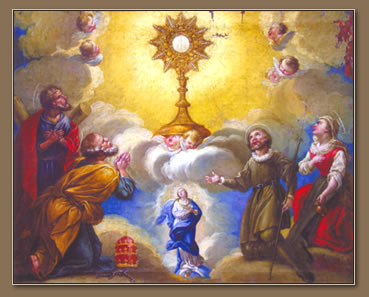 Recoge la figura una acción cultual ante el Stmo Sacramento,según la tradición cristiana de los tiempos recientesa los que pertenece el pintor aragonés.Nos unimos a las figuras que oran ante la Sagrada Formay veneramos a Jesús misterioso y realhacia el cual se dirigen los ojos de los fíeles,guiados e inspirados por la silueta de la Virgen Inmaculada.Que Dios bendiga a las almas fieles que veneran en el templo el sagrario del Señory en sus corazones albergan el  amor al misterioy al recuerdo de la Cena del Señor.CUADRO ARTRIBUIDO A GOYA .La Virgen María niña, entre Sta Ana y S. Joaquín, sus padres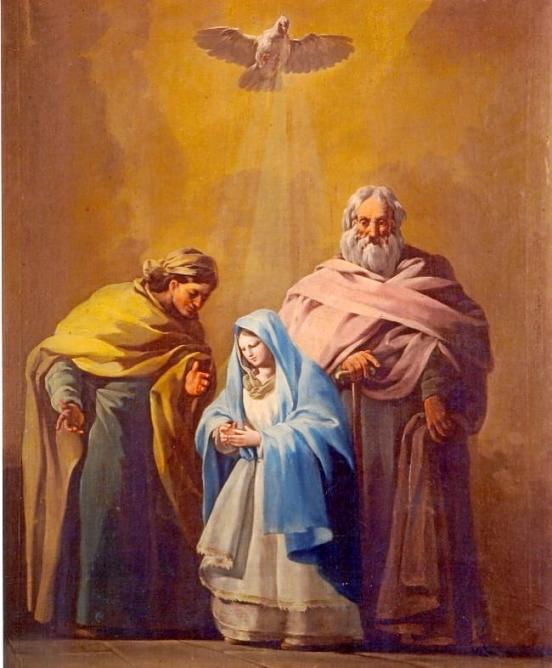 Santos padres de María Virgen,nos unimos a la tradición eclesialal recordar los años infantiles y juveniles de María Santísima,ofrecida al templo como signo de consagracióny de dedicación plena a los designios de Dios.Goya. El ángel y el niño.  Madrid. Museo de El Prado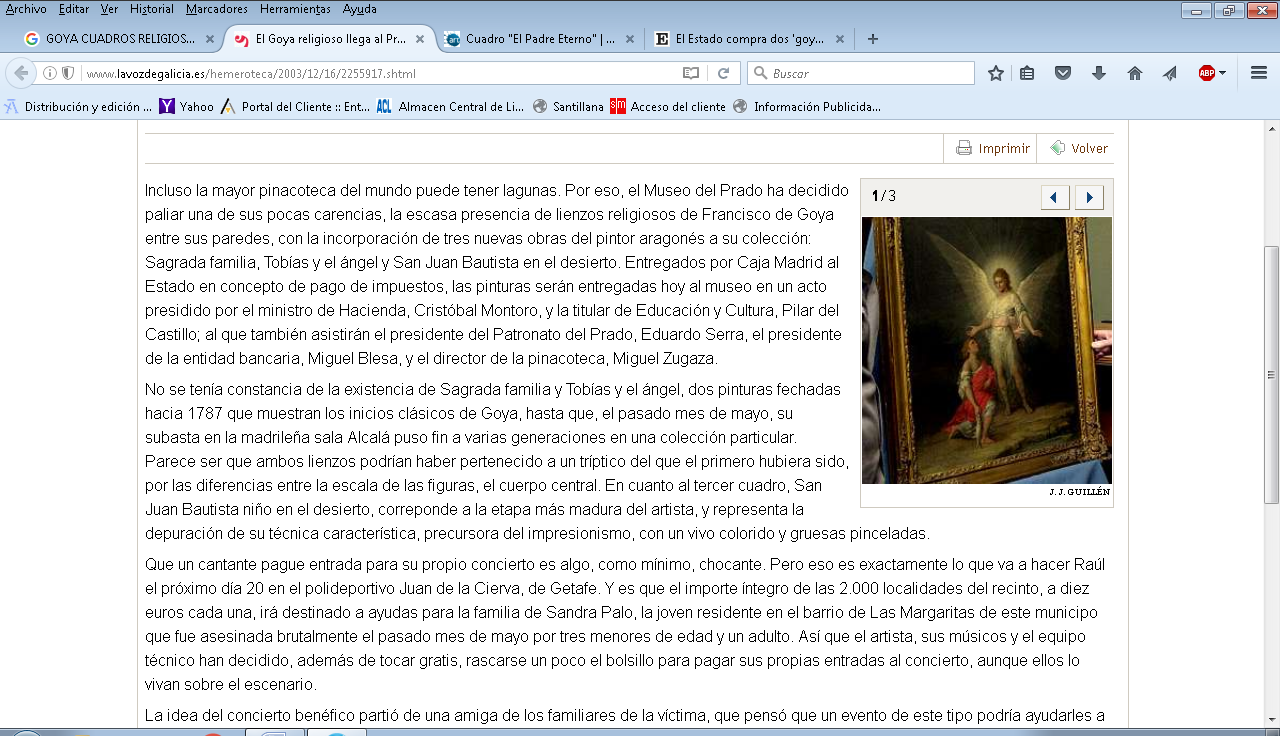 Bendecimos a los ángeles de la guarda, en lo que tienen de tradición cristianay en su  referencia evangélica,fuente de tradiciones cristianas y signos de la Providencia.Y pedimos a los espíritus celestes que hacen de mediación  con los hombres, niños o adultos,muy creyentes o simplemente crédulosque nos ayuden a caminar por las sendas del bieny que nos acompañen con sus inspiraciones y con sus llamadas interiorespor los caminos de la vida. Que así sea